RW 1: ik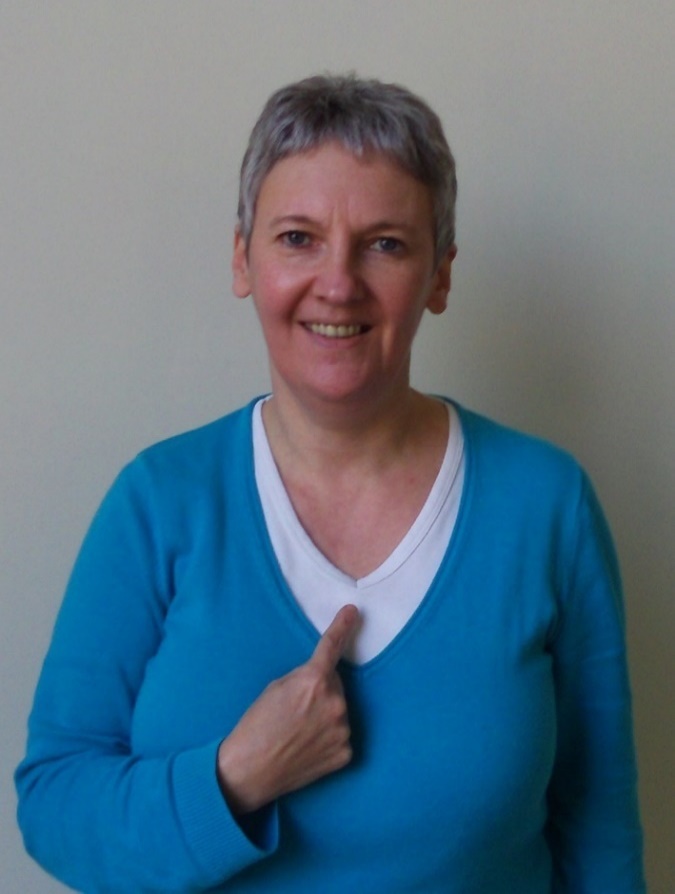 ik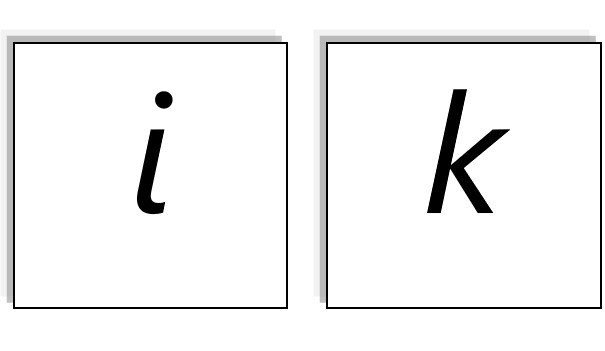 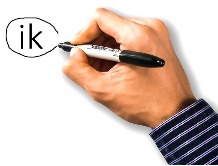 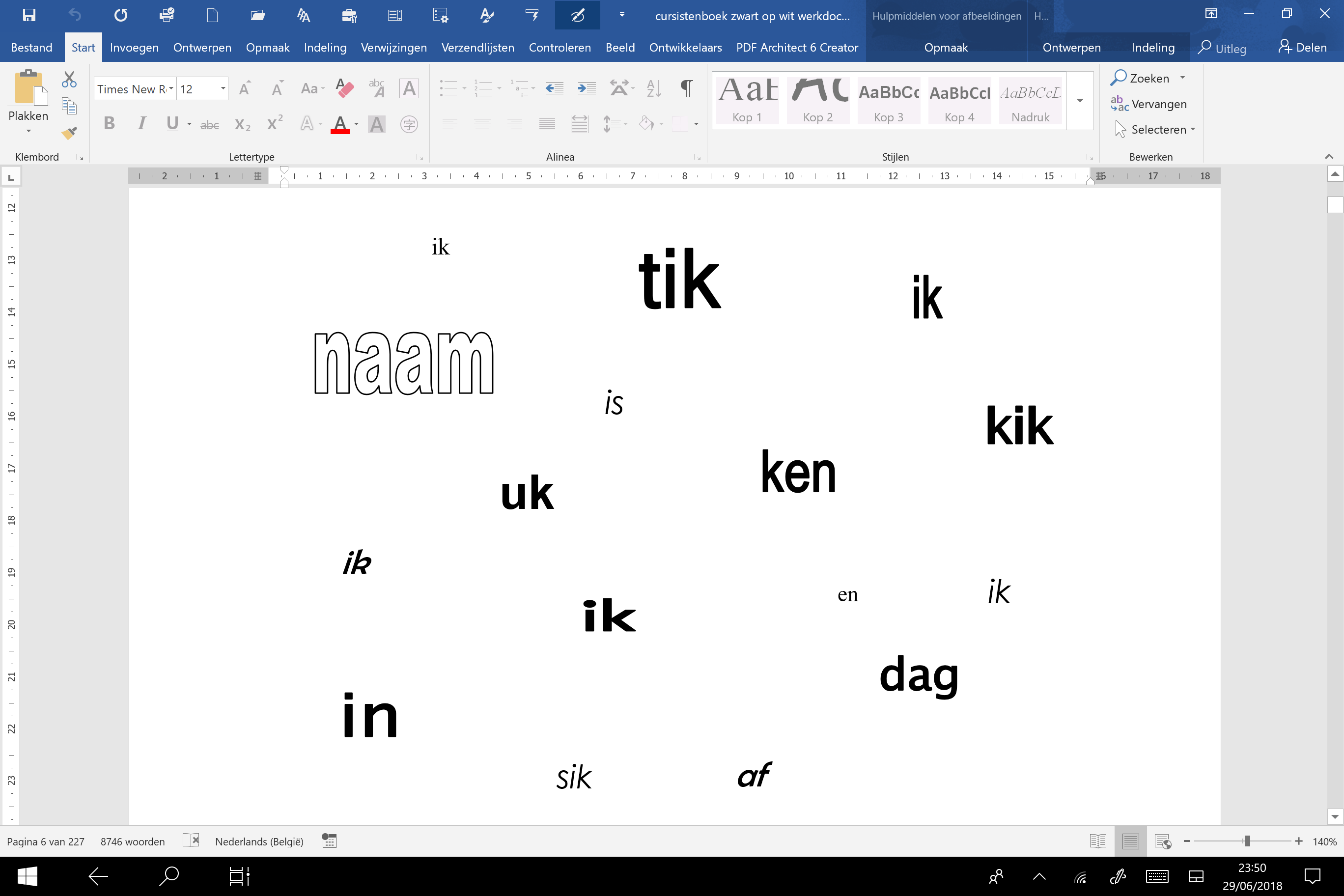 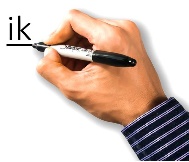 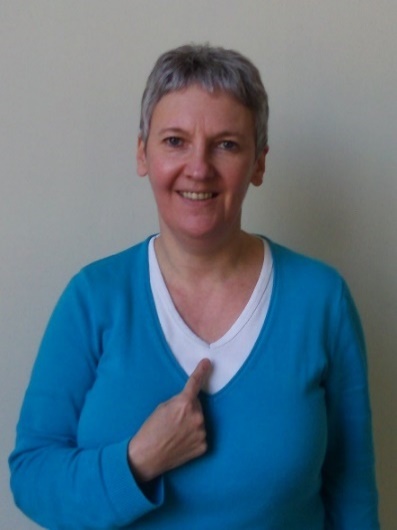 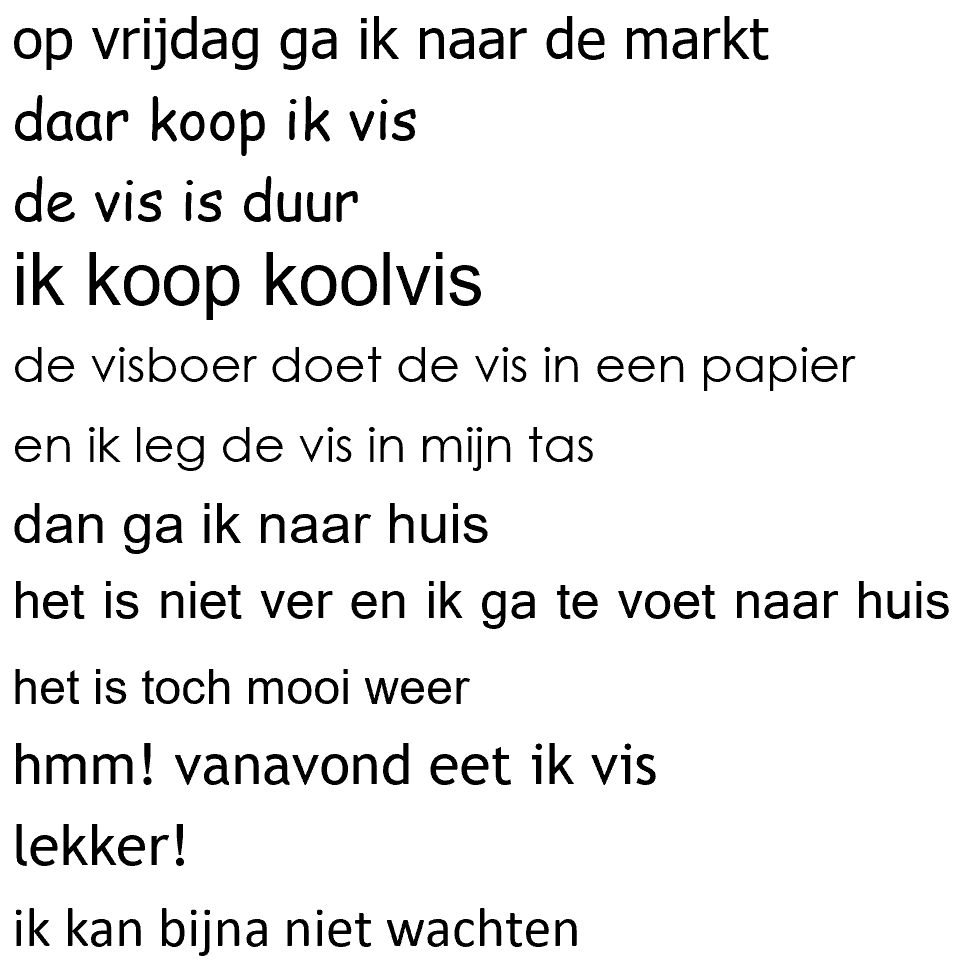 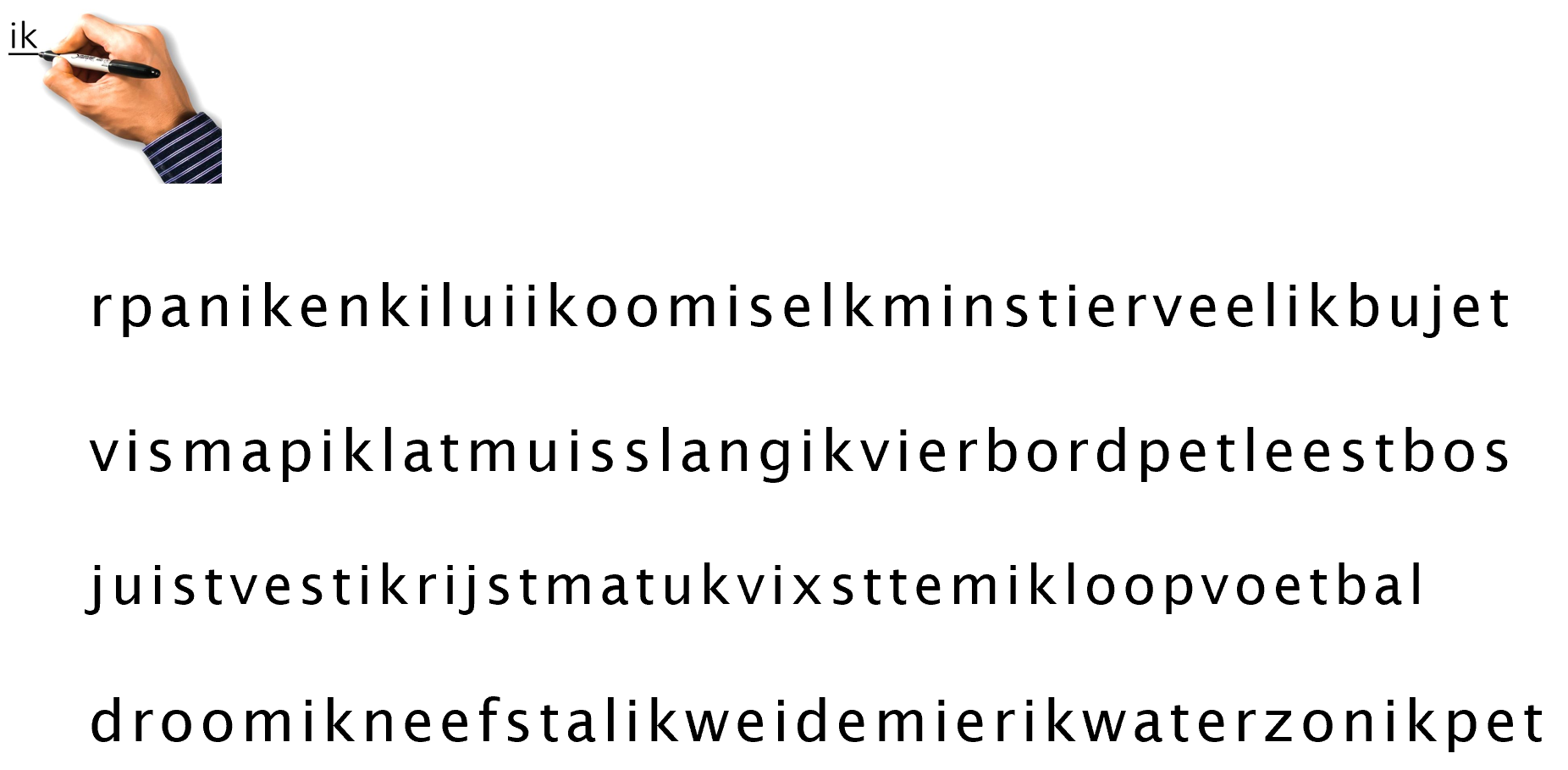 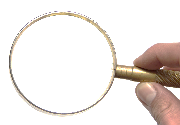 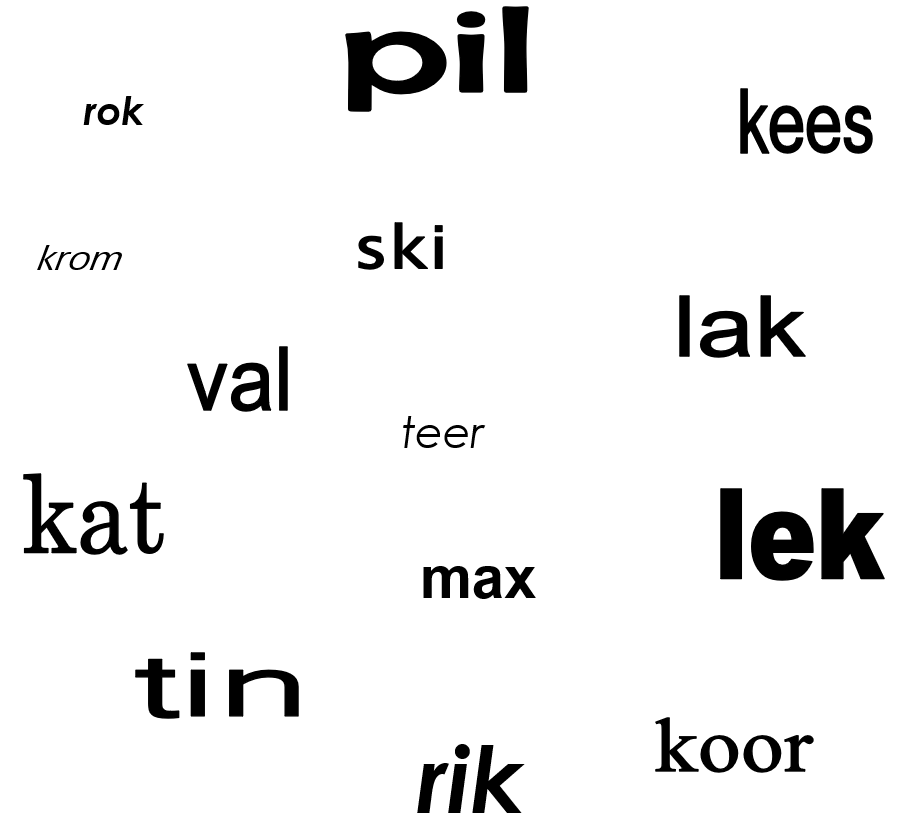 